IZLOŽBA KUĆNIH LJUBIMACA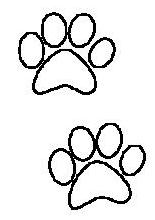 RASPORED DOGAĐANJA -  SRIJEDA, 03.10.2012.g.7.30 – 8.00 – DONOŠENJE I SMJEŠTAJ KUĆNIH LJUBIMACA      (hodnik pored dvorane)8.00 – 12.00 – GLASANJE ZA NAJSIMPATIČNIJEG  LJUBIMCA (svaki učenik može glasati samo jednom za najboljeg kućnog ljubimca) POZIVAM  I SVE DJELATNIKE ŠKOLE TE OSTALE POSJETITELJE IZLOŽBE DA NAM SVOJIM GLASOM POMOGNU IZABRATI POBJEDNIKA.12.30. -PROGLAŠENJE NAJBOLJEG  KUĆNOG LJUBIMCA, PODJELA DIPLOMA I NAGRADA. NAKON DODJELE NAGRADA UČENICI VRAĆAJU SVOJE KUĆNE LJUBIMCE KUĆI, TE SE OBVEZNO VRAĆAJU U ŠKOLU UKOLIKO SU POPODNEVNA SMJENA.RASPORED DEŽURSTAVA KOD ŽIVOTINJA ZA EKOLOGE I BIOLOGE:7.30h. – 10.00h     Antunović Goran, Sabo Karla, ĆorakMarin, Stanišić Neven, Dešić BrunoBarbara Rosić i Sara Tišma – glasovanje ( 8.00-12.00)  i prebrojavanje glasova u 12.00h10.00h – 12-00h   Leo Gere, Alen Žderić, Ivan Stanković i ostali ekolozi iz suprotne smjene.MOLIM UČENIKE DA TIJEKOM IZLOŽBE ŠTO MANJE UZNEMIRUJU ŽIVOTINJE TE SLUŠAJU UPUTE EKOLOGA I BIOLOGA!								Brankica Radonić, prof.